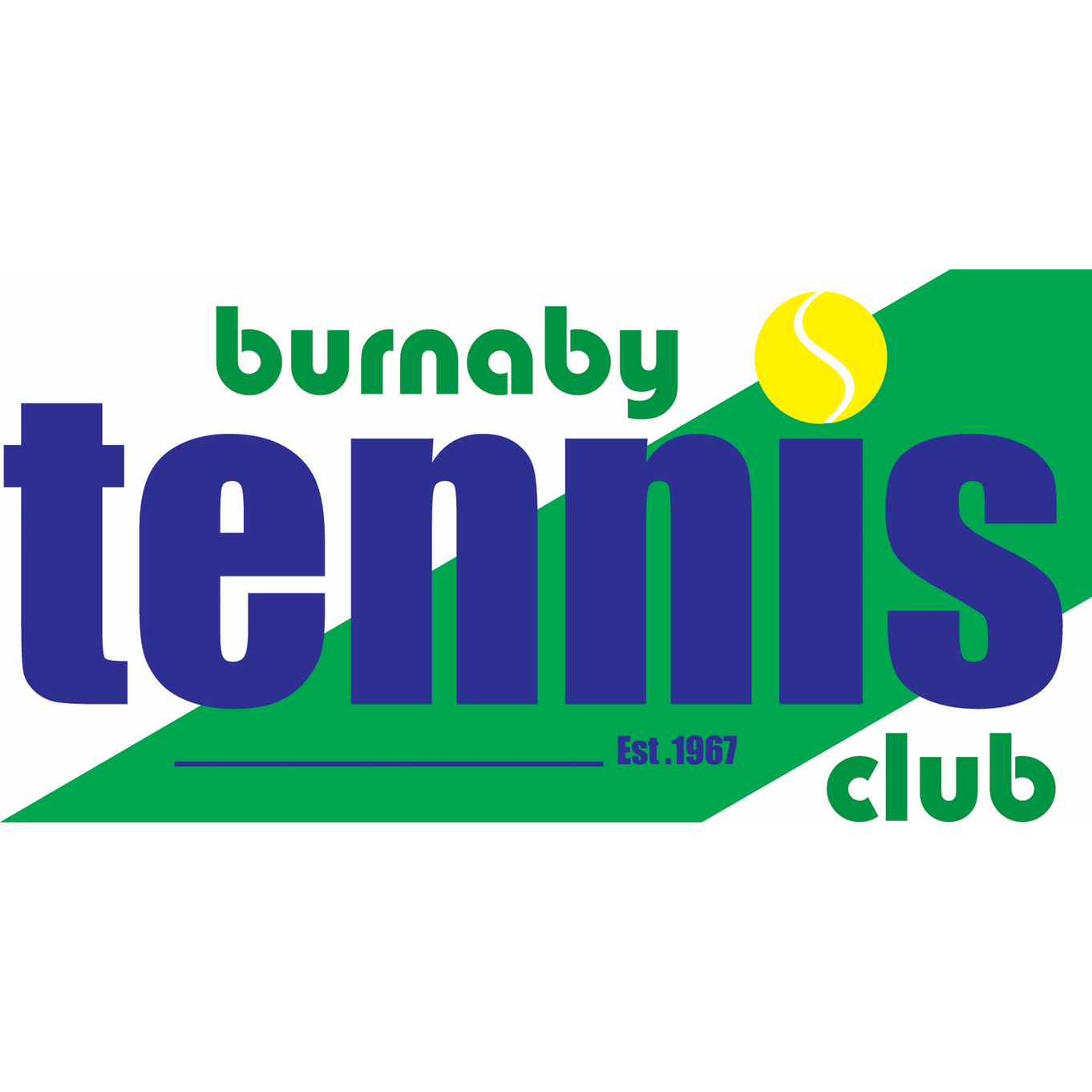   Board Directors Call to Order – 6:00pm – LawrenceApproval of Past Meeting Minutes Approved minutes from Nov 9, 2022General Board Items – Lawrence Van Open – Still to be determined. Sent back to organizers to review. Re-surfacing courts is mandatory.Director Ideas – Reviewed the idea list. Focus on two strategic areas:Improve Partner Relationships: City of Burnaby, TBC, TC. Utilize more board members/connections/strengths; designate a focus on areas/individuals; build goodwill and club awareness so they know us as people. LK will make a list of people to get closer to and assign to board members.BTC Expansion: To explore possibilities for adding capacity in the long term; Additional facility feasibility; LK will first see if the idea is potentially acceptable to Burnaby.   Tennis Canada Facility – SatNo movement forward or timeline or news. Financials – CraigJanuary 2023 month-end; Some large necessary expenses include clubhouse reno’s, and natural gas cost is up.  Surplus $111.4k vs $90.3k Budget, $21.1k above budget		Revenues $300.3k vs. 261.8k Budget, $38.5k above budget		Expenses $188.9k vs. $171.5k we are $17.4k above budgetRules Committee – GregMotion: Increase Pay’N’Play public card members from 52 to 62. Motion passes. They pay $145/yr and play only on indoor court 1 dedicated to the public. They have a weekly maximum of 8 hrs per week like members. Too many slots had been empty at 48hrs on court 1. Operations – ElizaWorking on place to store the 60 lightsWorking on a clubhouse use policySocial Report – BarbNew Thurs ladies only night on Feb 9th, have a good number so far.Feb 16 men’s night 7-9pm with pizza. 24 attended social last week and had positive feedback.  Next Meeting Date – April 12, 2023Adjournment To-Do List .Lawrence Kumar – President Sat Gill – Vice President Frank Kusmer – Secretary Craig Watson – Treasurer Gary Sutherland – Operations Director (Absent)Michelle Sing – Women’s League DirectorGreg Rash – Membership Director Nick Lee – Tournament Director Barb Crowley – Social DirectorJas Khera – Director at Large Jacquie Breadon – Junior Development Director Brian Vikner – Men’s League DirectorEliza Haight – Club ManagerLawrence- Make a list of people (Bby, TBC, TC) to get closer to and assign to board members.- Lawrence & Sat will discuss court improvements and outdoor lighting with Burnaby. They will also meet with the new Director of Parks & Recreation.Sat - Lawrence & Sat will discuss court improvements and outdoor lighting with Burnaby. They will also meet with the new Director of Parks & Recreation.Craig - Frank- Michelle- Barb -Jas - Jacquie-Peter- Greg- Nick - Gary - Eliza  - Eliza will put together a list of specific items needed to improve the courts and outdoor lighting on walkways and around parking areas which is a safety issue.- Assess video alternatives inside new bubble and costs All -